25.05 – гр. 28 (Осталось 16 часов – 8 пар)Пишем фамилию на каждой странице сверху обязательно.Внимание! Ознакомьтесь с требованиями оформления всех работ!1)Любая работа должна начинаться с ее названия, которое всегда прописано после слова Тема. 2) Каждое задание должно быть подписано.3) Записи должны быть разборчивыми.4) При отправке работы, проверьте порядок снимков. Если один номер занимает 2 страницы, то эти страницы должны следовать другза другом.5) Снимки должны быть четкими и записи на них должны быть горизонтальныОтправляйте работы  на эл. почту xvf@apt29.ru и пишите: Фамилия, группа, дата, за которую делаете д.з.Практическая работа.Тема: Логарифмические уравнения.Цель: Корректировать знания, умения и навыки в теме: «Решение логарифмических уравнений».ПОРЯДОК ВЫПОЛНЕНИЯ РАБОТЫ:Изучить памятку для решения логарифмических уравнений..Изучить условие заданий для практической работы.Оформить отчет о работе. Памятка для решений логарифмических уравненийПри решении логарифмических уравнений полезно помнить некоторые свойства логарифмов:     - основное логарифмическое тождество    ;                                  ;        ;     ;          ;                  ;                       ;                   Замечание: десятичный логарифм (по основанию 10)                         натуральный логарифм (по основанию )Методы решения логарифмических уравнений 1. По определениюПример.   Решить уравнение.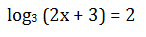 Воспользуемся определением логарифма и получим: 2х + 3 = 32Теперь перед нами простейшее уравнение, решить которое не составит труда:2х + 3 = 9,     2х = 6,     х = 3Ответ: х = 32. Метод потенцированияПример.  Решить уравнение .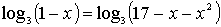 Решение. ; ; 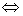 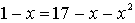 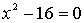 , .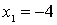 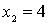 Проверим, удовлетворяют ли корни условию: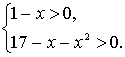 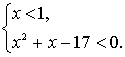 Подходит только первый корень. Следовательно, 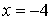 Ответ: х = - 43. Метод применения свойств логарифмовПример.  Решить  уравнение: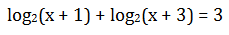 Преобразуем сначала левую часть нашего уравнения. Здесь мы видим сумму логарифмов с одинаковыми основаниями. Воспользуемся свойством суммы логарифмов и получим:Теперь преобразуем правую часть уравнения: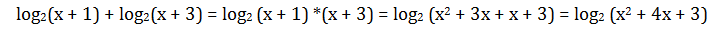 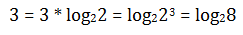 Выполнив преобразования правой и левой частей уравнения, мы получили: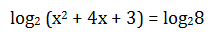 Теперь мы можем зачеркнуть логарифмы: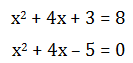 Решим данное квадратное уравнение, найдем дискриминант: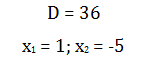 Сделаем проверку, подставим х1 = 1 в исходное уравнение: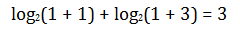 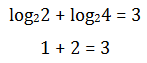 Верно, следовательно, х1 = 1 является корнем уравнения.Теперь подставим х2 = -5 в исходное уравнение: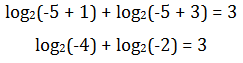 Так как аргумент логарифма должен быть положительным, выражение не является верным. Следовательно, х2 = -5 – посторонний корень.Ответ: х = 14. Метод введения новой переменнойПример. Решить уравнение .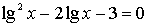 Решение. ОДЗ х > 0 Введем новую переменную . Подставляем переменную в исходное уравнение и получаем следующее квадратное уравнение: . 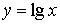 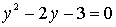 Находим корни: , ; 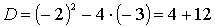 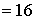 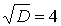 , .  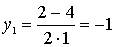 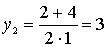 , ;, , . 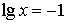 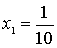 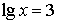 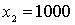 Ответ: , .ВАРИАНТЫ ПРАКТИЧЕСКОЙ РАБОТЫВариант 1.1.Решить уравнение: Критерии оценивания:6 заданий – «5»5 заданий – «4»4 задания – «3»